PHONG TRÀO THIẾU NHI THÁNH THỂ VIỆT NAM TẠI HOA KỲ THE VIETNAMESE EUCHARISTIC YOUTH SOCIETY IN THE USA MIỀN TÂY NAM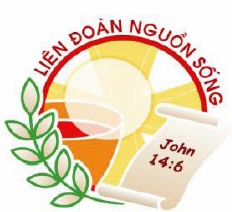 LIÊN ĐOÀN NGUỒN SỐNGBACKGROUND CHECK AND SAFETY TRAINING VERIFICATIONName of Local Chapter (Tên Đoàn): 			Parish: 							Verifier only  OCA/Agency Identifying Number (if available) _____________________________I hereby certify the individuals named above have passed fingerprinting and safety training mandated by law and required by the Diocese of Orange.First NameMiddle NameLast NameDate of BirthName:Phone number (  	__ )  	-  	Position:Parish/Organization:  	Sign:Date:  	